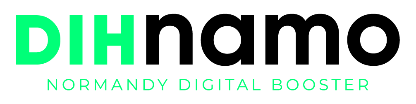 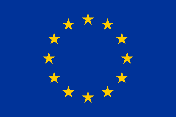 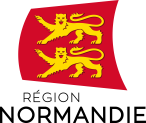 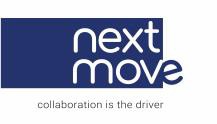 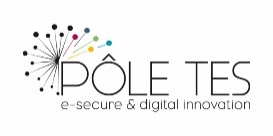 Communiqué de presseCaen, le 20 avril 2023DIHNAMO : L’écosystème régional normand d’innovation autour de la transformation numérique au service des entreprises et des collectivités du territoire sur le thème de la mobilité connectée sure et durable, sera co-financé par la Commission EuropéenneLe Pôle TES, pôle de compétitivité Numérique et NextMove, pôle de compétitivité Automobile et Mobilités, collaborent depuis 5 ans sur un projet de création d’un Digital Innovation Hub en Normandie. Celui-ci vient d’être validé par la Commission européenne avec le soutien de la Région Normandie dans le cadre de sa présélection par la Direction Générale des Entreprises.Les Digital Innovation Hubs (DIH), dont le développement est favorisé par la Commission européenne, ont pour objectif de résoudre les grandes disparités en termes de digitalisation pour les entreprises européennes, selon le pays, le secteur et la taille. Les DIH s’assurent que les différentes entreprises sont formées, acculturées aux nouvelles technologies, en formation initiale ou continue. Ils peuvent également réaliser des audits et des stratégies de développement numérique dans les entreprises, quelles que soient leur taille, qu’elles soient déjà ou non dans une démarche d’innovation. Enfin, ils ont pour objectif d’accompagner des projets d’innovations de manière thématisée.Pour la Normandie, la thématique Mobilité a été identifiée il y a 5 ans par les pôles de compétitivité TES et NextMove, en lien avec la stratégie de la Région Normandie, avec un écosystème d’entreprises innovantes déjà présentes sur le territoire.DIHNAMO sera ouvert aux entreprises et collectivités normandes qui souhaitent développer des innovations dans le domaine de la mobilité connectée, sûre, durable, plus précisément la mobilité terrestre non-ferroviaire des biens et des personnes, dont l’aérien avec les drones, et l’intermodalité. Le DIH évaluera si le projet envisagé correspond aux critères fixés, et leur proposera un accompagnement personnalisé en mettant les entreprises en lien avec les partenaires correspondant à leurs besoins. Ces besoins peuvent aller de l’expertise technique à la recherche de financement. L’agence de développement économique de la Région Normandie interviendra aussi en complémentarité pour accompagner les entreprises.DIHNAMO travaillera en réseau avec d’autres DIH, intervenant sur cette même thématique ou non, et participera à des projets européens sur la thématique de la mobilité connectée, notamment en répondant à des appels à projets dédiés aux DIH. DIHNAMO s’intéressera également aux innovations développées à l’international afin de dupliquer les meilleures solutions sur le territoire normand.Estimé à un budget total de 2,6 millions d’euros, DIHNAMO sera financé en partie par la Commission européenne (50%). Il sera opérationnel d’ici le mois de septembre 2023.A propos du Pôle TESLe Pôle TES (Transactions Économiques Sécurisées) est le pôle de compétitivité numérique de Normandie et de l’Axe Seine. Il rassemble des entreprises de toutes tailles, des acteurs de la recherche, des établissements de formation des acteurs et des collectivités engagées, pour développer des synergies et des coopérations. Son objectif : concevoir les usages de demain grâce aux nouvelles technologies. Écosystème transversal, il irrigue tous les domaines de l’économie, de la santé à l’agriculture, en passant par l’industrie, les territoires et la culture ou encore le patrimoine.www.pole-tes.com A propos de NextMovePôle de compétitivité créé en juin 2006 et implanté sur les régions Normandie et Île-de-France (70% de la R&D automobile française), NextMove incarne, anime et promeut la « Mobility Valley », un territoire d’excellence européenne où sont inventées, développées, expérimentées et industrialisées les solutions pour relever les défis de la mobilité d’aujourd’hui et de demain. Fédérant les principaux acteurs de la mobilité et de l’industrie automobile française, NextMove tisse et anime les liens entre grands industriels, PME, startups, académiques, centres de recherche et territoires dans un réseau dynamique capable de relever les défis technologiques d’une mobilité innovante et responsable. NextMove rassemble plus de 550 établissements membres et accompagne plus de 600 projets labellisés (dont plus de 320 financés). C’est le plus vaste réseau français d’excellence scientifique et technique où se construisent des collaborations durables entre les différents acteurs de l’écosystème Automobile et Mobilités.www.nextmove.fr CONTACTS PRESSERelations médias pour le Pôle TES Agence Influence & Stratégie : Olivier Roisin [olivier.roisin@influenceetstrategie.fr - 06 29 77 59 85]Maxime Thébaud, Chargé de Communication et Marketing, [maxime.thebaud@pole-tes.com - 06 95 35 03 14]Relations médias pour NextMove Agence C3M : Michelle Amiard [michelle@agence-C3M.com - 06 60 97 24 00]NextMove : Eric Bégin, Responsable Communication, [eric.begin@nextmove.fr - 06 09 95 74 11]